Dünya KOAH Günü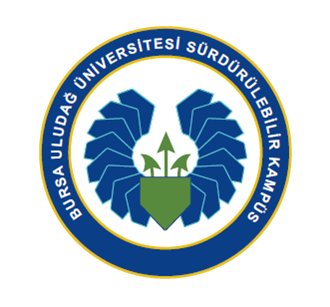 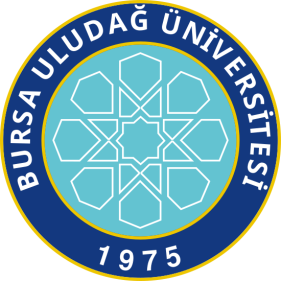 Tütünsüz Kampüs ProjesiSigarayı Bırakıyoruz Etkinliği16 Kasım 2022 Program13.30-14.00Açış KonuşmalarıProf. Dr. Mehmet KARADAĞ, Tütünsüz Kampüs Projesi Koordinatörü, BUÜ Tıp Fakültesi, Göğüs Hastalıkları Anabilim Dalı Prof. Dr. Alis ÖZÇAKIRBUÜ Sigara Bırakma Polikliniği, BUÜ Tıp Fakültesi, Aile Hekimliği Anabilim Dalı 14.00-14.45Soru-Cevap Oturumu Sigarayı Bırakmak14:45-15:00BUÜ Sigara Bırakma Polikliniği Ziyareti